Замена АКБ в модуле SYBT2 (Symmetra RM)Модуль (блок) SYBT2 изделия Symmetra RM компании APC (by Schneider Electric) предназначен для накопления энергии в ИБП Symmetra RM. Блок позволяет выполнять оперативную замену в источниках бесперебойного питания в случае выхода его из строя, но что делать если запасных блоков больше нет? Конечно купить новый и пригласить инженера для его установки. И ИБП в порядке и руки не испачкались.А что делать если и с деньгами туго? А по текущей цене это 55 000 рублей! А если три блока? Уже 165 000 рублей! Всё пропало?Нет, есть промежуточный вариант: можно купить комплект аккумуляторных батарей (АКБ) (хорошо бы оригинальных, но можно подобрать и замену).Итак, информация для Заказчика при покупке батарейного комплекта (картриджа) для SYBT2: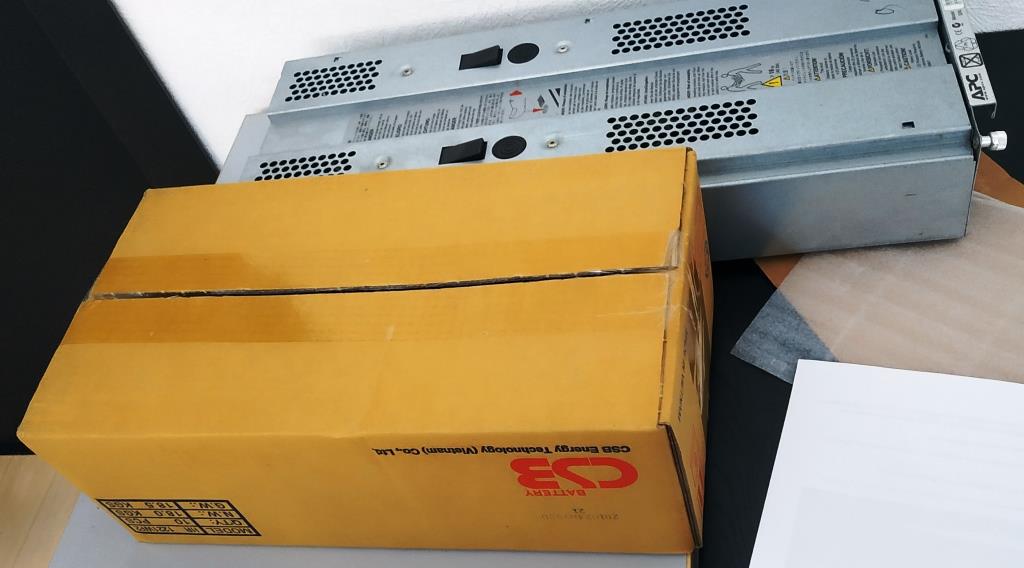 Рис. 1Оригинальность: Комплектом (картриджем) считается набор аккумуляторных батарей, без соединительных проводов, разъемов и металлических боксов. Модель и марка таких АКБ может полностью соответствовать устанавливаемым внутри оригинального комплекта, а может и нет, но демонтаж, разборка, поэлементная замена батарей и обратная сборка блока осуществляется Заказчиком после покупки самостоятельно.Комплектация: Десять аккумуляторов, упаковочный материал, предотвращающий повреждения при транспортировке, картонная упаковка.Ввод в эксплуатацию: После замены АКБ ИБП требует проведения процедуры калибровки. В случае, если после замены блока ИБП продолжает сигнализировать о необходимости замены АКБ, необходимо всё же будет обратится в аккредитованный сервисный центр.Безопасность: Все батареи APC RBC пожаро- и взыровобезопасны и могут эксплуатироваться в общественных объектах в т.ч с повышенными требованиями к окружающей среде и нормам безопасности.Транспортировка: в любом положении. Батарея полностью готова к эксплуатации. Но, НО(!) не забываем проверить каждый аккумулятор перед началом монтажа. АКБ должны быть заряжены.Герой нашей статьи – АКБ HR 1221W F2: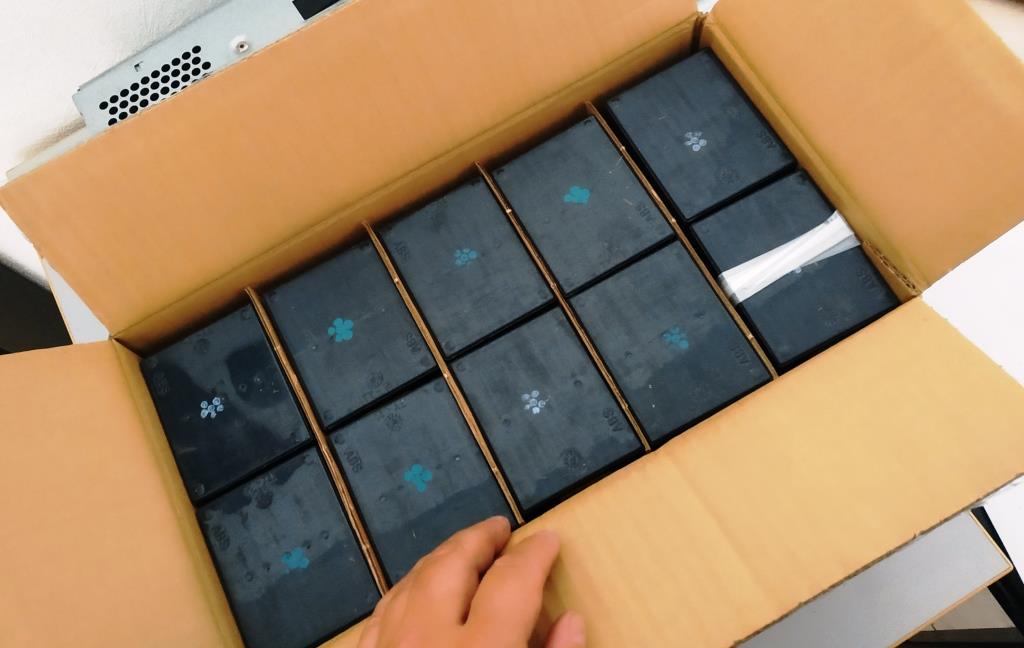 Рис. 2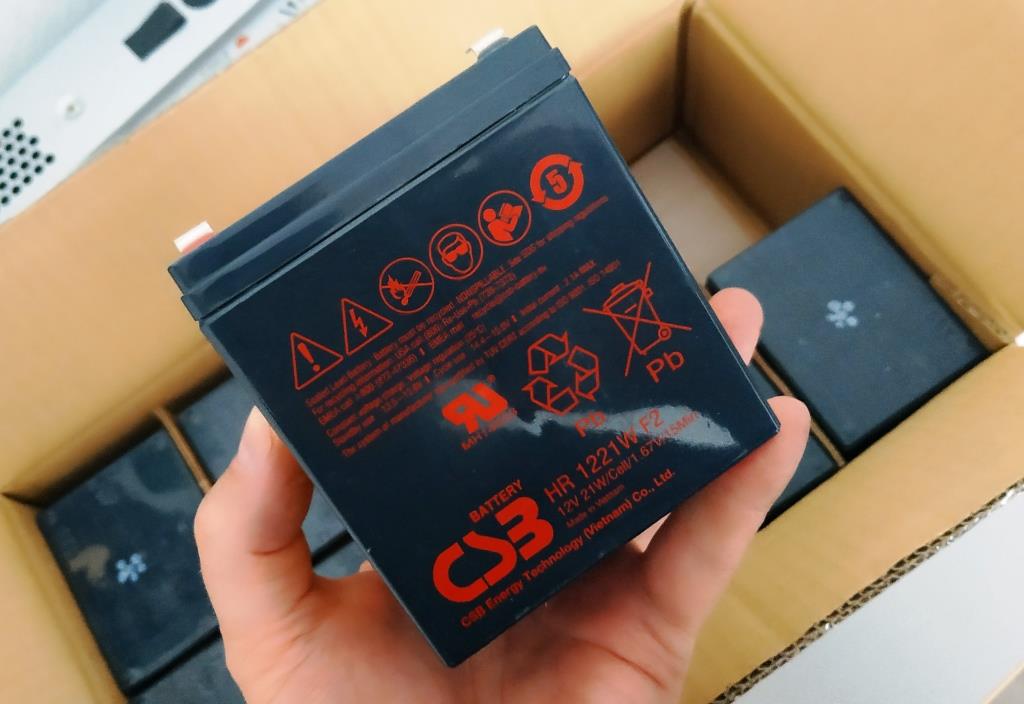 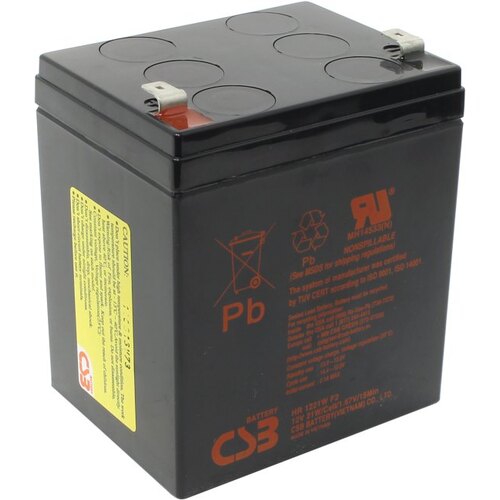 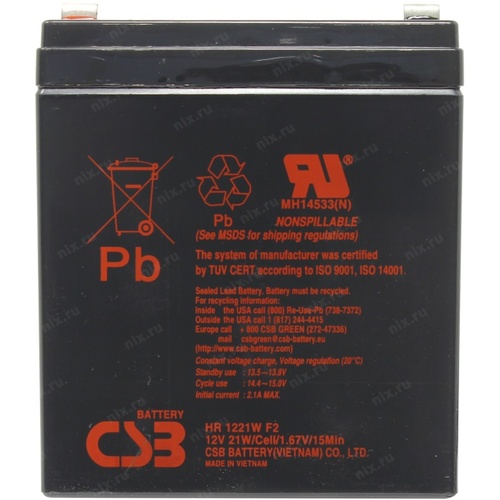 Рис. 3Итак, приступим!Разборка SYBT2Открутить крестовой отвёрткой 3 винта на задней панели батарейного блока. Поздравляем, Вы НАЧАЛИ ЭТО!!!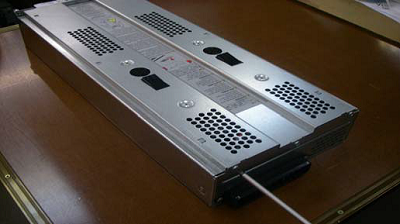 Рис. 4Сдвинуть назад (освободить шесть зацепов) и снять верхнюю крышку корпуса батарейного блока.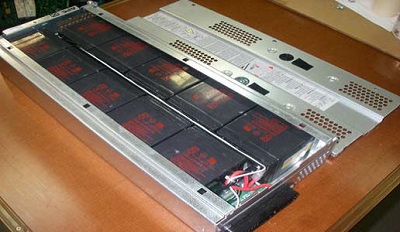 Рис.5Открутить 2 винта на боковых стенках батарейного блока – задняя панель с разъёмом выдвигается из корпуса батареи. Не пытайтесь (не планируйте) вставить АКБ сверху: у Вас НЕ ПОЛУЧИТСЯ!)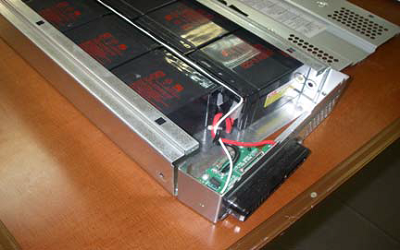 Рис. 6Отсоединить перемычку от положительной клеммы аккумулятора со стороны передней стенки корпуса – общая электрическая цепь батареи (они все соединены последовательно) разомкнётся. Внимание: перемычки отсоединяются путём сдвига подпружиненного пластмассового наконечника. За провод тянуть нельзя!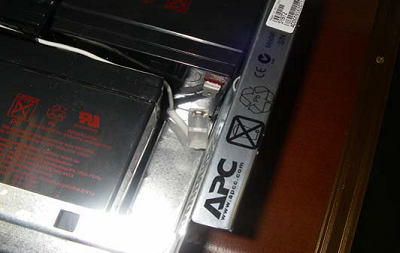 Рис 7Выдвинуть аккумуляторы на поддоне из корпуса батарейного блока, сохраняя их относительное расположение.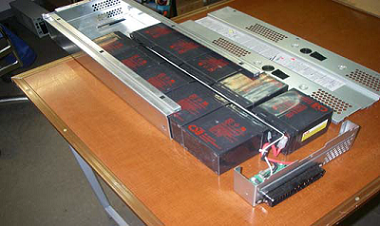 Рис. 8Отсоединить от аккумуляторов разъёмы с красным и чёрным проводами и оставшийся разъём на соединительном проводе. 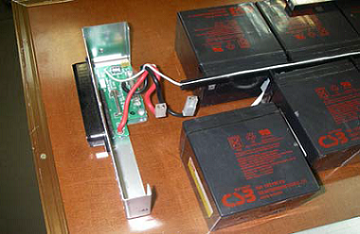 Рис. 9Отсоединить перемычки между аккумуляторами (путём сдвига пластмассовых наконечников!).Сборка SYBT2Сборку батарейного блока производить в обратной последовательности:А теперь внимание, «изюминка»! Блоки бывают разные. В одном случае АКБ установлены «зеркально», а в другом – «с переворотом». Соответственно провода для подключения тоже разные (присмотритесь к фотографиям).Итак, начнем сборку. Для того, чтобы не ошибиться, нужно чётко уяснить, что АКБ соединены ПОСЛЕДОВАТЕЛЬНО. «Средняя точка» выводится на схему с целью диагностики. Положительный выход сборки АКБ подключается красным проводом, отрицательный – черным. Средняя точка белым (перемычки тоже белые). Не забываем следить за плотностью подключения контактов: если слабина – поджимаем плоскогубцами.Расположить аккумуляторы двумя группами по 5 штук и подключить перемычки в каждой группе аккумуляторов, образовав 2 последовательные цепи (которые, повторимся, тоже соединяются последовательно).Это выглядит так: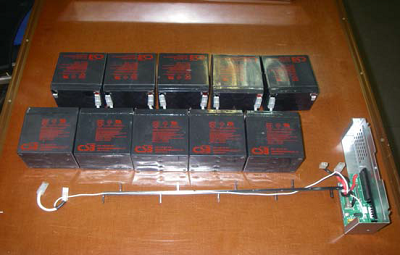 Рис. 10Или так: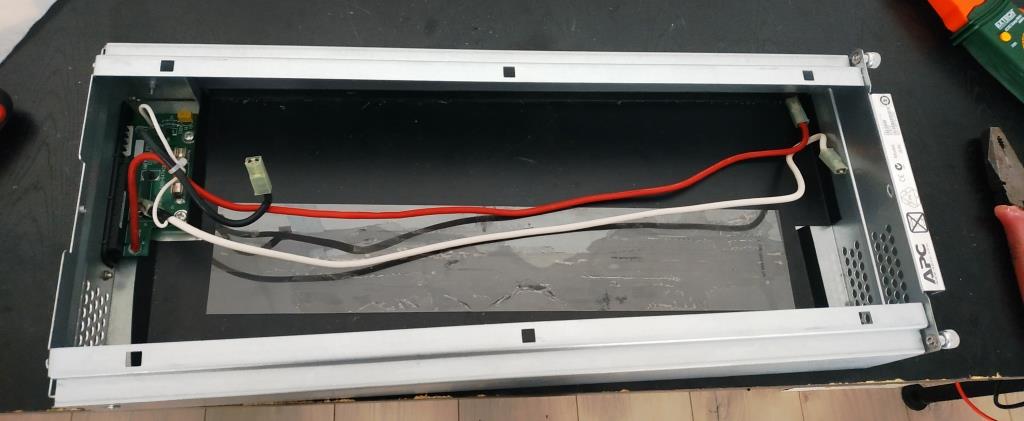 Рис. 11Или так: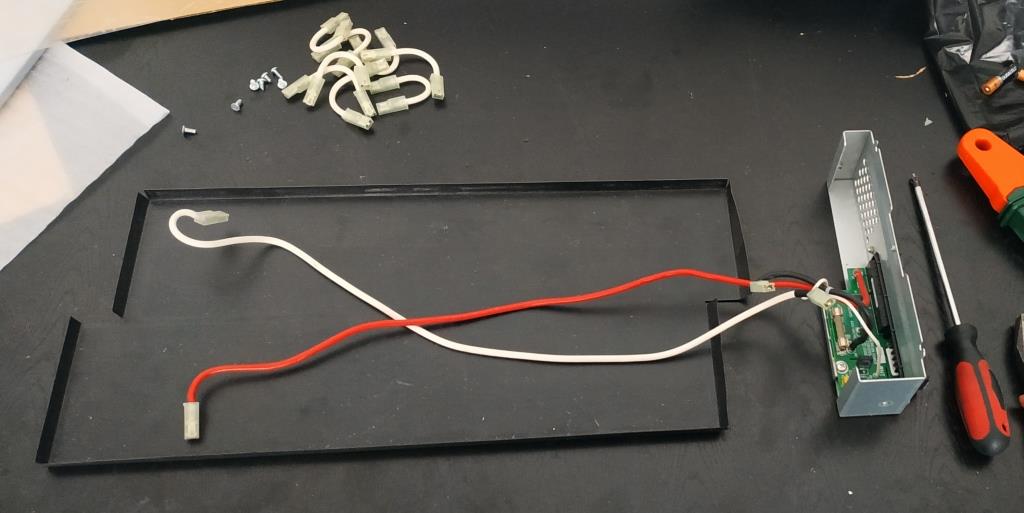 Рис. 12Или так: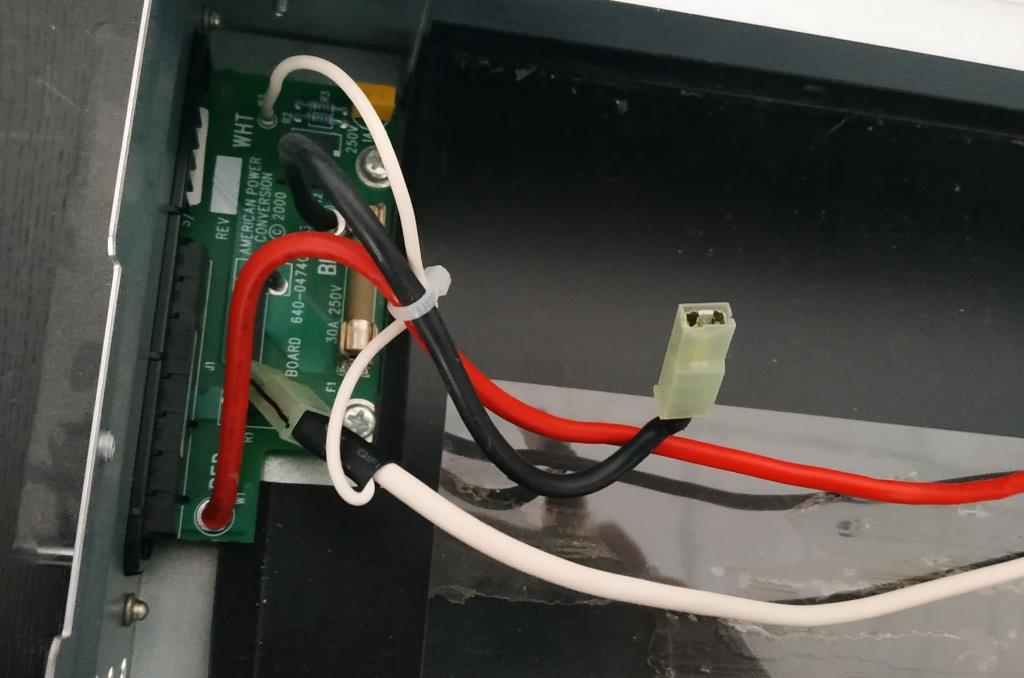 Рис. 13Расположить соединительный элемент (провод в пластмассовом канале, если таковой имеется) между группами аккумуляторов, подключив клемму с двойным проводом к отрицательной клемме аккумулятора, который будет расположен у передней батарейного блока, и клемму с чёрным проводом к отрицательной клемме аккумулятора со стороны разъёма батарейного блока.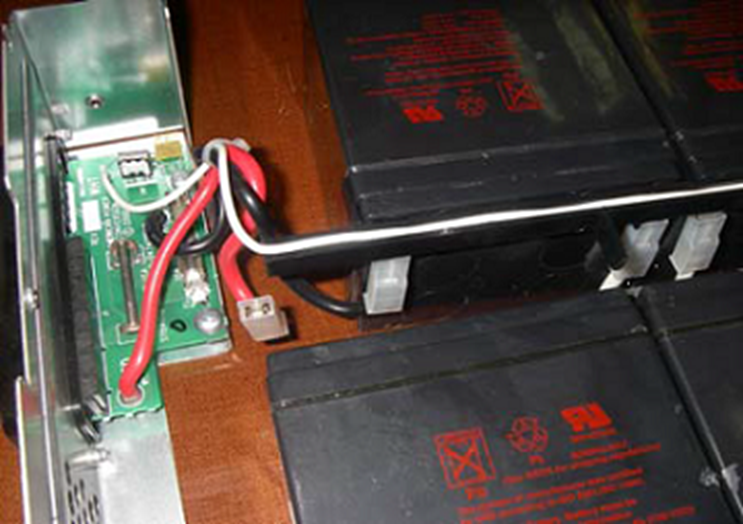 Рис. 14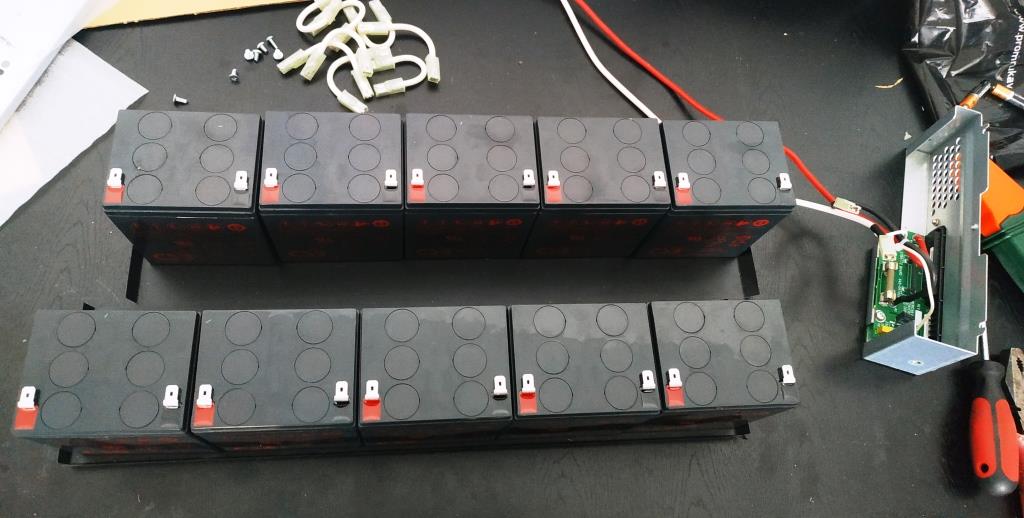 Рис. 15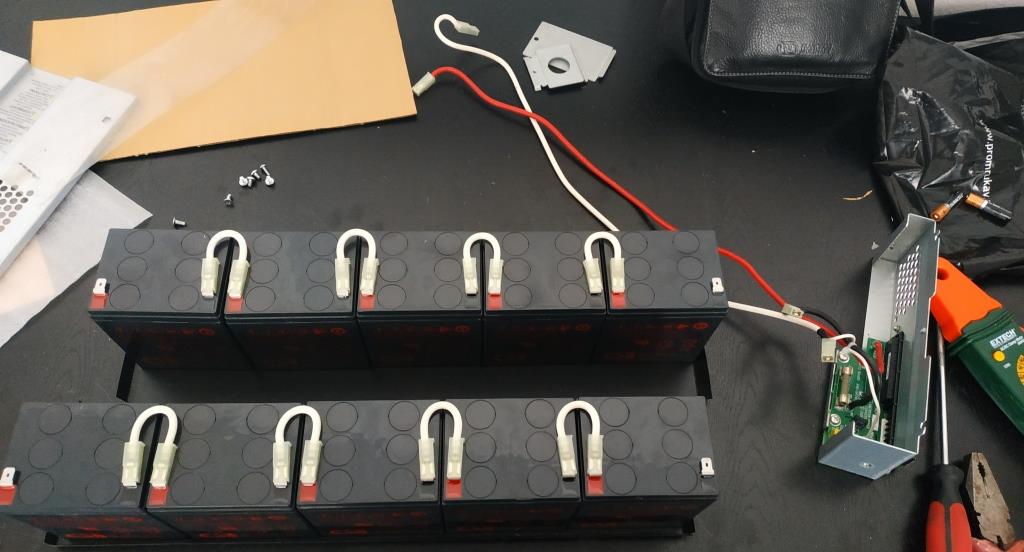 Рис. 16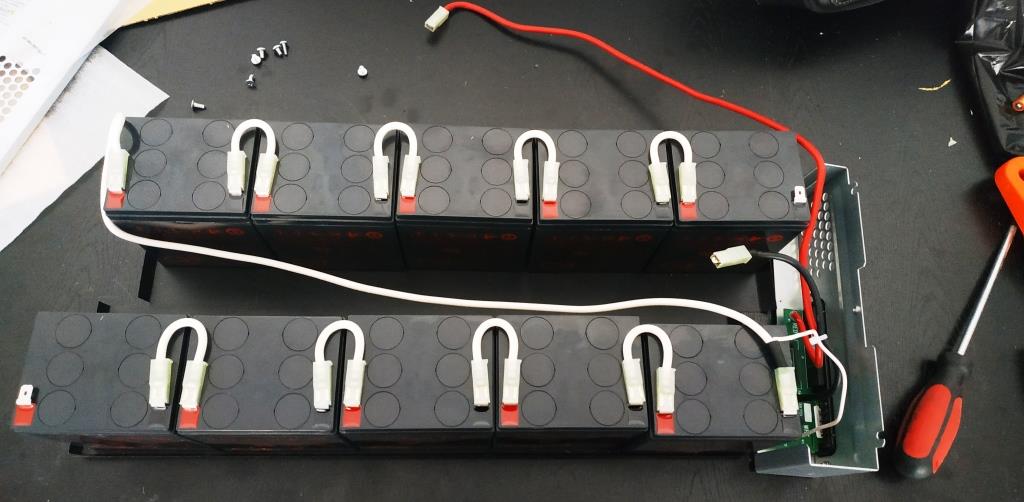 Рис. 17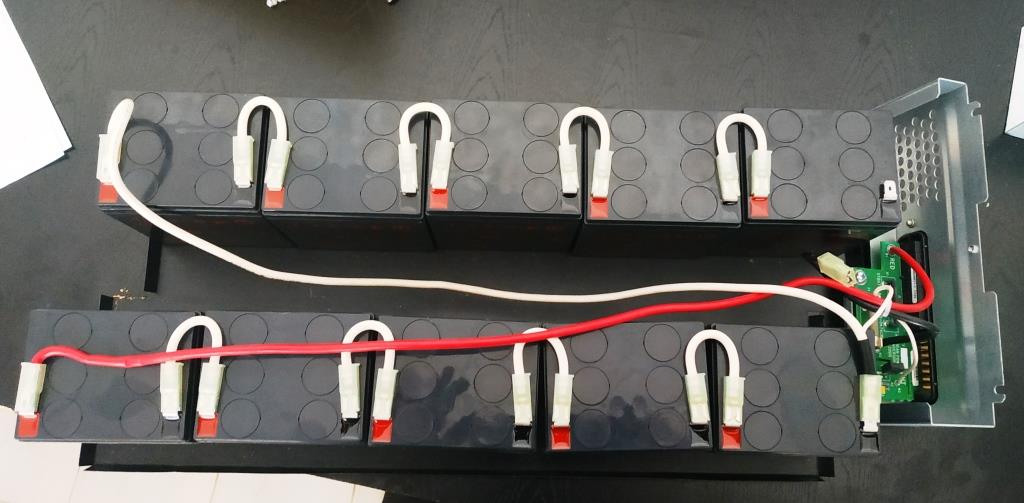 Рис. 18Подключить оставшиеся разъёмы к клеммам – соединительный провод и красный провод.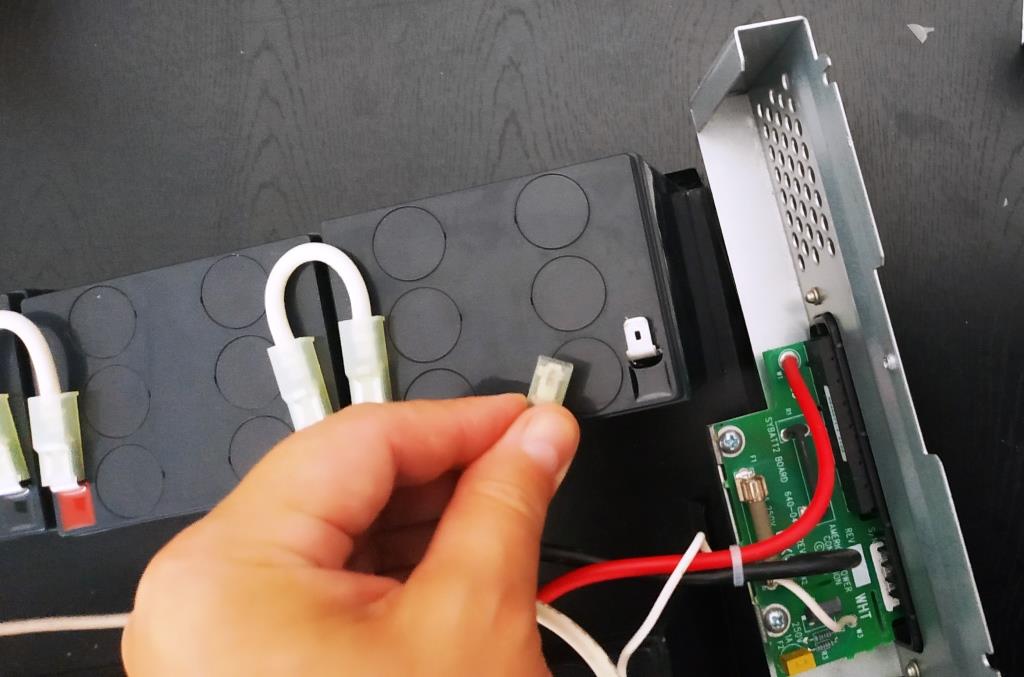 Рис. 19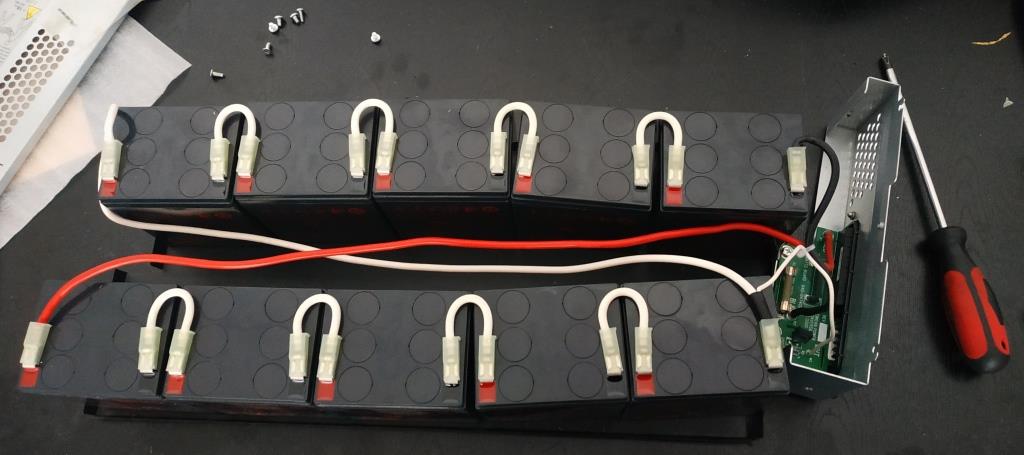 Рис. 20Теперь, когда цепь собрана, нужно проверить напряжение на разъёме блока.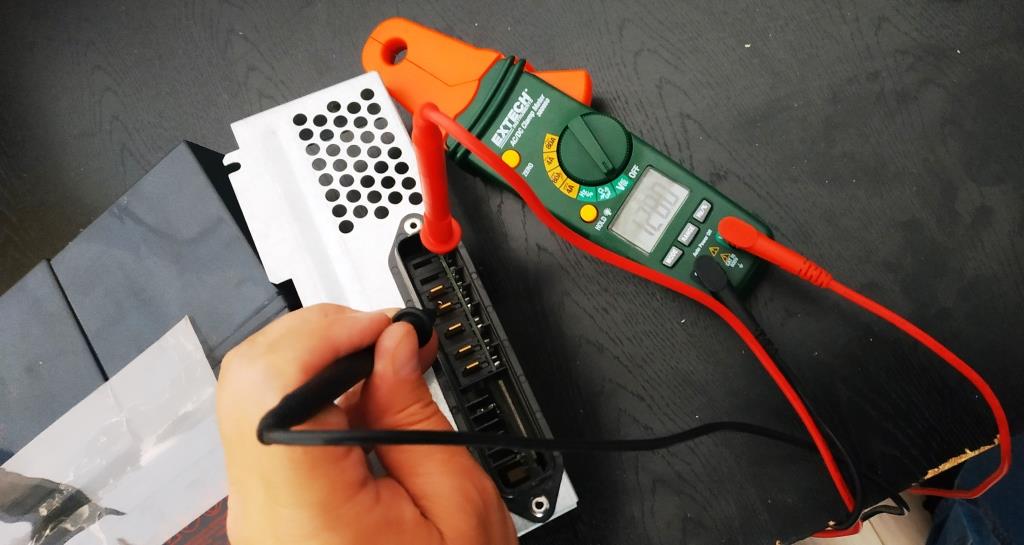 Рис. 21Далее необходимо совместить 2 группы аккумуляторов на поддоне и вдвинуть всю конструкцию в корпус батарейного блока, не нарушая взаимного расположения аккумуляторов.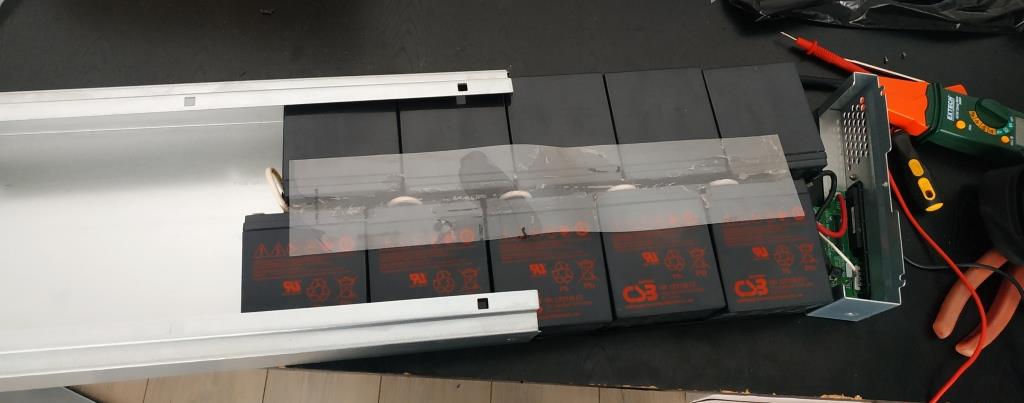 Рис. 22Закрепить двумя винтами панель с разъёмом.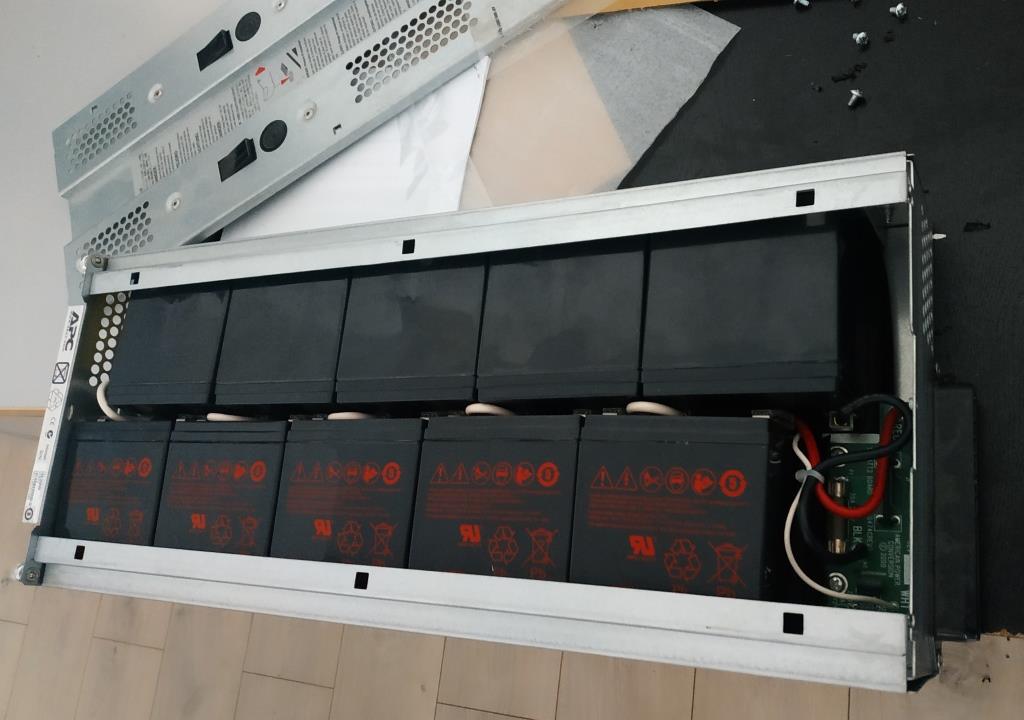 Рис. 23Закрыть крышку корпуса и закрепить её тремя винтами и ещё раз проверить напряжение на выходных клеммах батареи (120-130 Вольт). 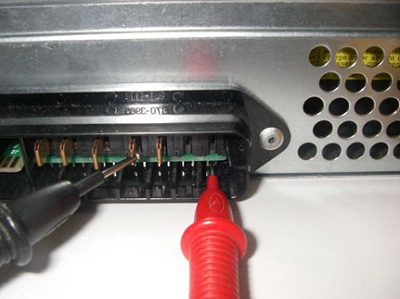 Рис. 24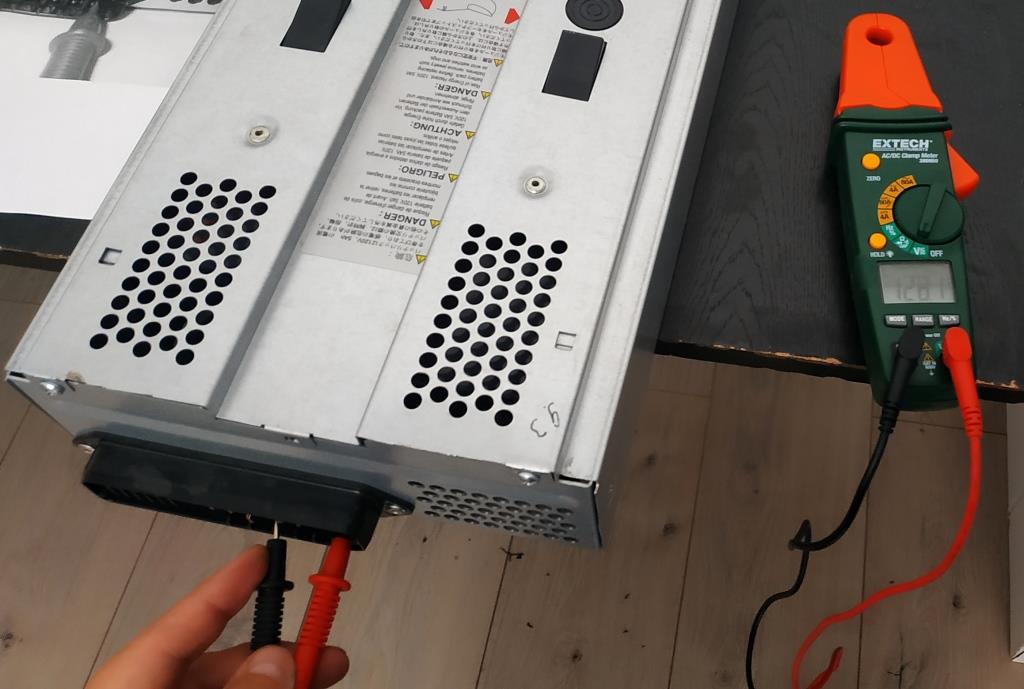 Рис. 25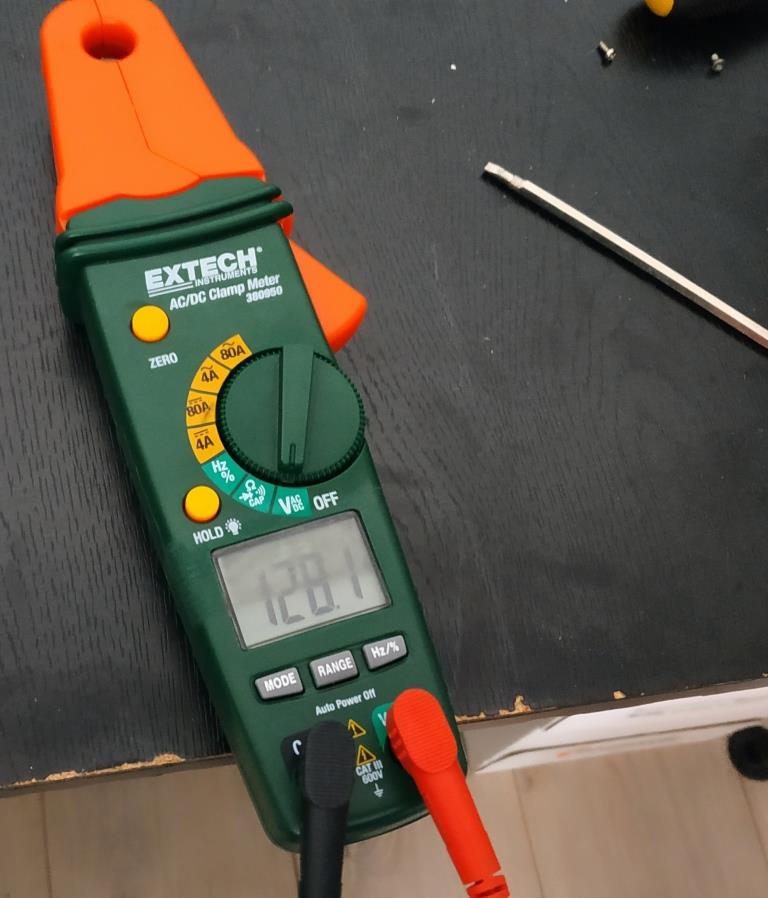 Рис. 26Итак, блок собран! Внимание, очень, очень желательно менять весь комплект АКБ в ИБП. Да, да, не один блок обновить, а весь комплект, иначе через несколько месяцев Вы с удивлением обнаружите, что все блоки сравняли свою ёмкость, причём равнялись они не на «передовиков», а на «отстающих»))).Далее, собираем источник бесперебойного питания: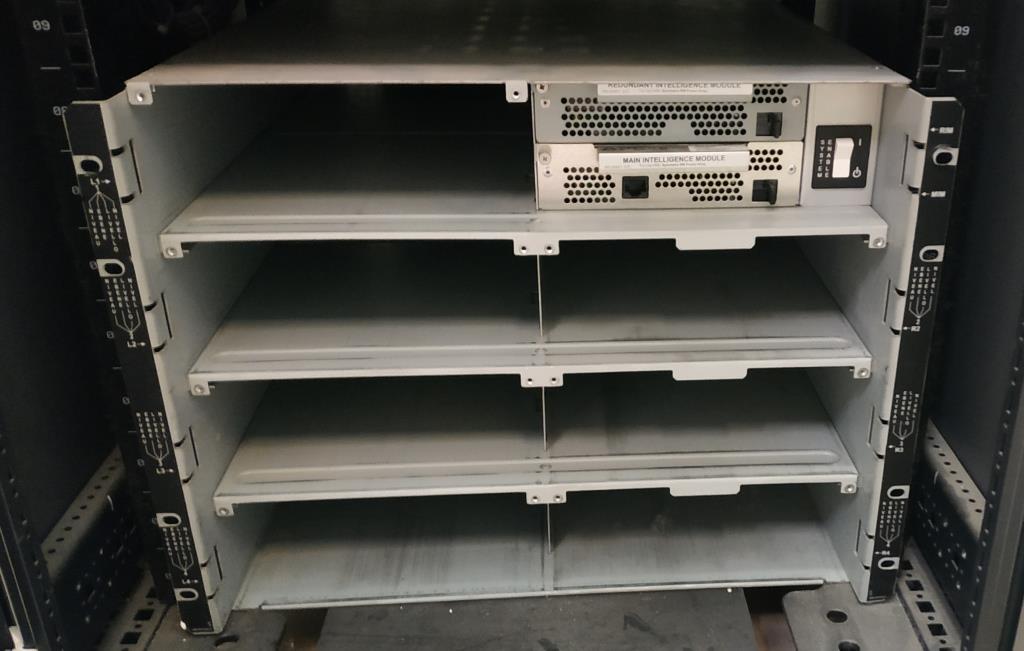 Рис. 27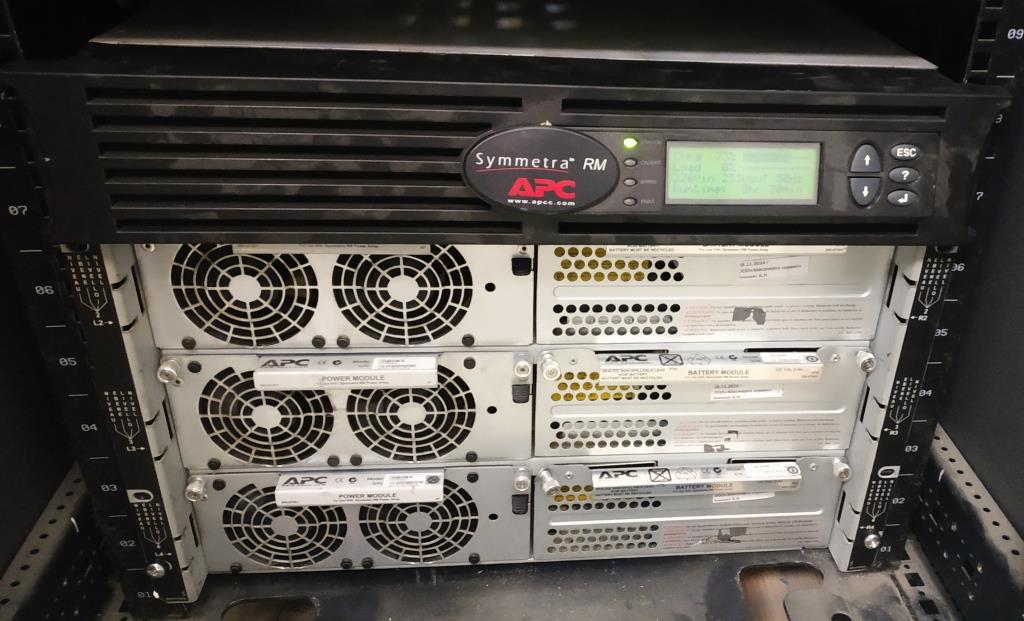 Рис. 28Проверяем его: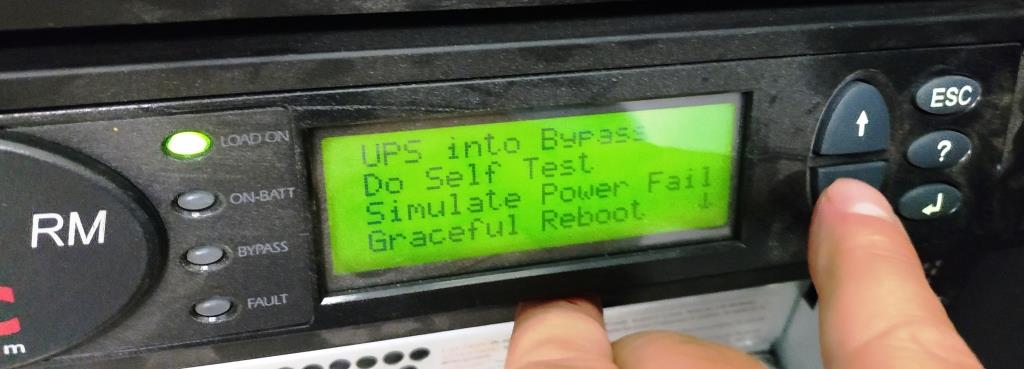 Рис. 29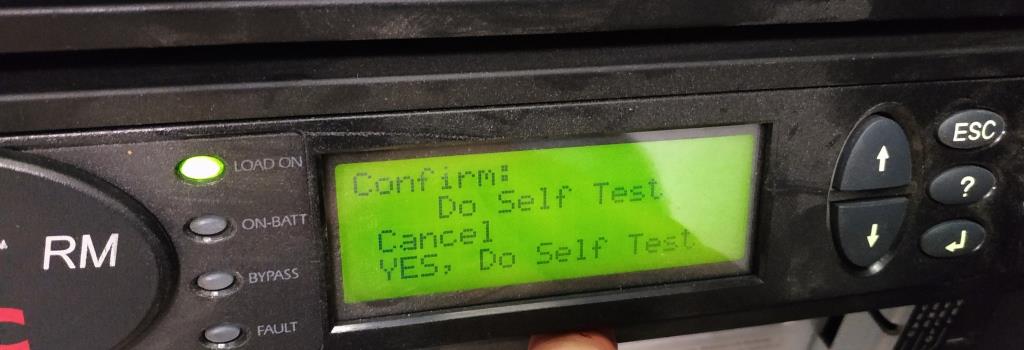 Рис. 30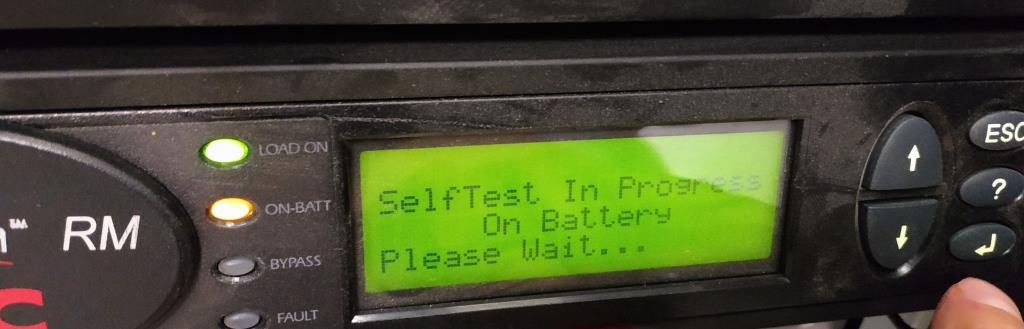 Рис. 31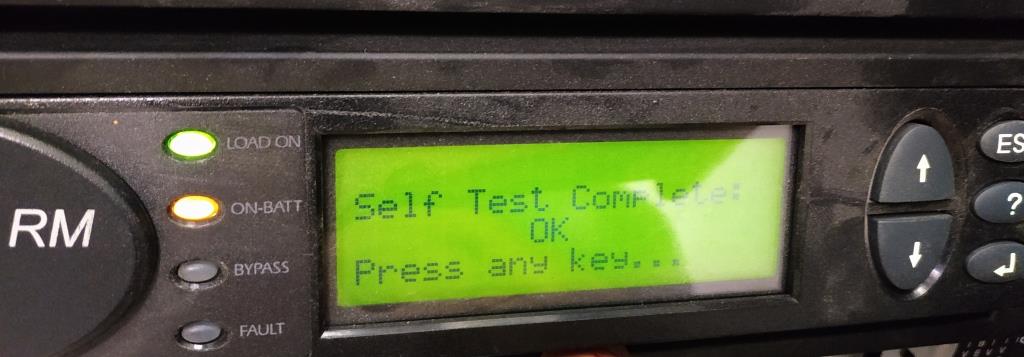 Рис. 32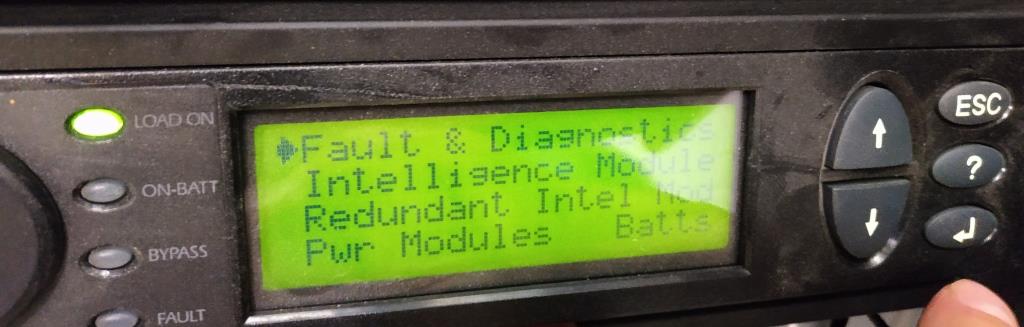 Рис. 33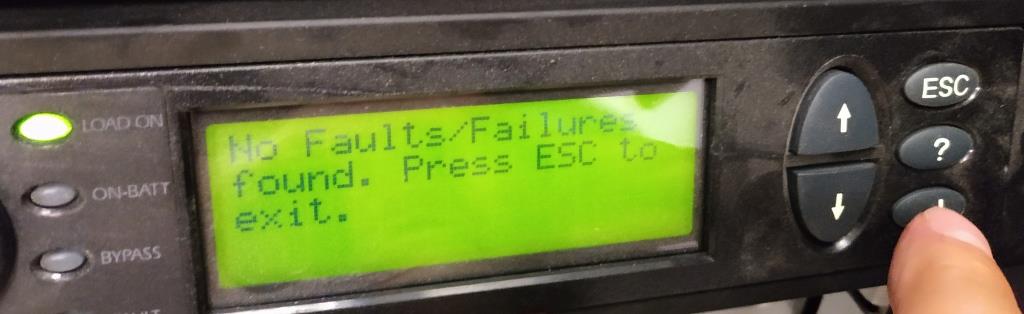 Рис. 34 Подключаем нагрузку: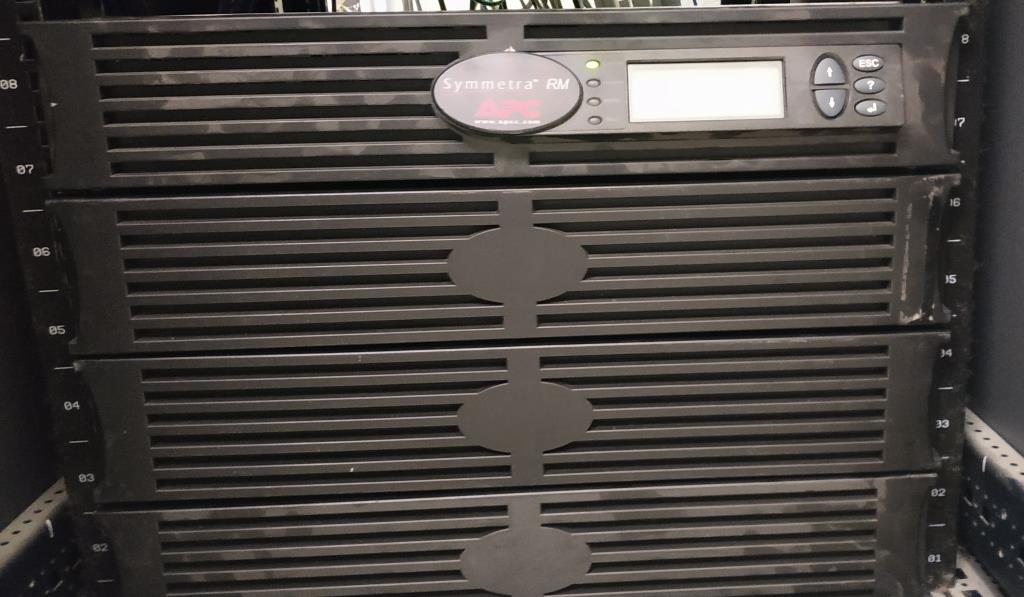 Рис. 35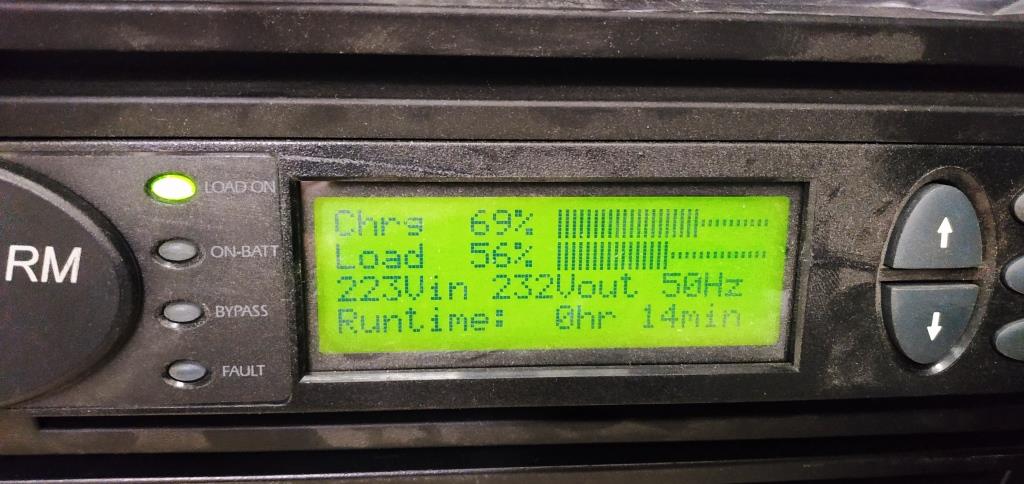 Рис. 36 Готово, нагрузка на «чистом» питании: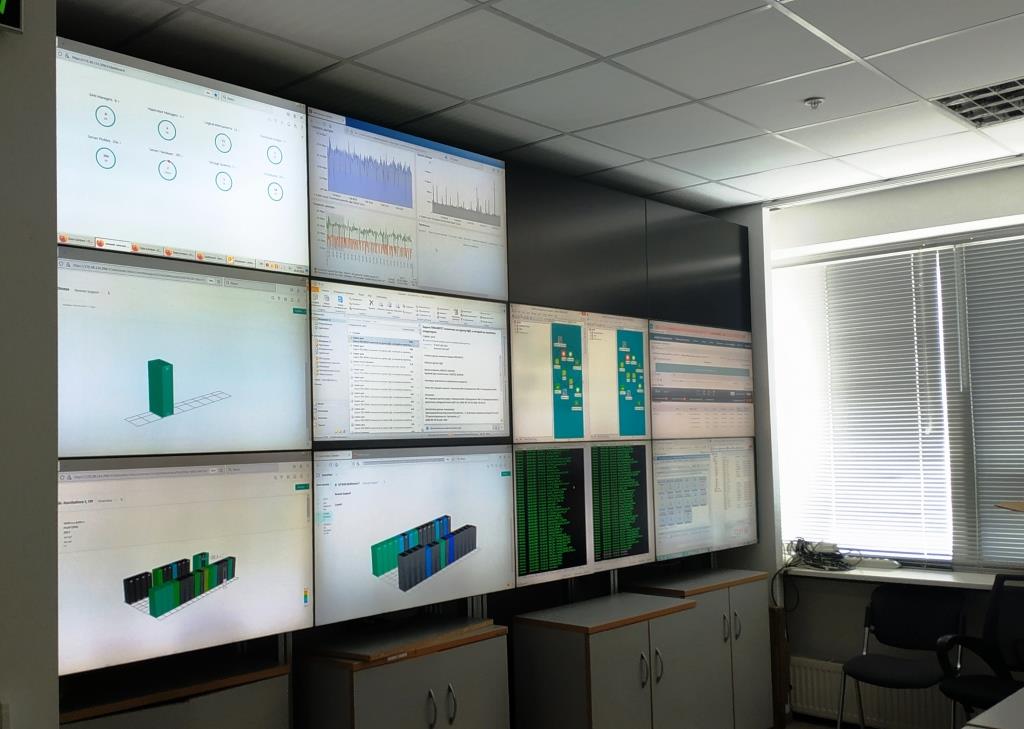 Рис. 37ВНИМАНИЕ: Если Вы установили батареи, отличающиеся от тех, что были установлены в блоке – необходимо выполнить калибровку изделия (иначе все данные о состоянии АКБ и «рантайме» изделия будут не соответствовать действительности.И ещё одна важная вещь. Батареи очень нежная штука. Катаклизмов не любят и не переносят. Если хотите, чтобы блок прожил долго, относитесь к нему бережно.Поэтому, как везде пишет изготовитель:Не устанавливайте модуль (модули) аккумуляторных батарей до тех пор, пока устройство Symmetra RM не будет подготовлено к подаче питания. Невыполнение этого требования может привести к глубокой разрядке батарей, что может вызвать их непоправимое повреждение. Вы просто не включите изделие и всю процедуру закупки и замены придется повторить.Храните модуль (модули) аккумуляторных батарей при невысокой температуре окружающей среды < 25 °C.Обеспечение безопасности при эксплуатации аккумуляторных батарей:При работе имеется риск поражения электрическим током (аккумуляторные батареи дают напряжение опасное для жизни - 120 В, 5 А-ч).Перед заменой аккумуляторных батарей обязательно снимите электропроводящие украшения, такие как цепочки, наручные часы и кольца. Большие токи короткого замыкания через проводящие материалы могут вызвать серьезные ожоги как кожи, так и глаз.Не бросайте аккумуляторные батареи в огонь. Они могут взорваться.Не вскрывайте и не деформируйте аккумуляторные батареи. В них содержится электролит, который является токсичным и вредным для кожи и глаз.Аккумуляторные батареи должны утилизироваться. Доставьте аккумуляторную батарею на соответствующее предприятие по утилизации.Эксплуатируйте и храните модуль (и АКБ) при невысокой температуре окружающей среды < 25 °C. Температура очень влияет на срок службы АКБ.Всё.2021 г. С.А. ФилинОсновные характеристикиОсновные характеристикиПроизводительCSBМодельHR 1221W F2Тип оборудованияАккумулятор для ИБП (батарея для UPS)Тип аккумуляторовСвинцово-кислотный аккумулятор для ИБПОписаниеБатарея для UPSСрок службы3 - 5 лет в буферном режимеНапряжение зарядки14.4 ~ 15 ВНапряжение питания12ВЕмкость аккумулятора5 АчРазмеры сменного аккумулятора (ШхВхГ)90 х 107 х 70 ммКлеммыF2 (7.95 x 6.35 мм)Вес1.776 кг